INDICAÇÃO N.º 1756/2018Ementa: Manutenção da Rua Itatiaia, no bairro São Bento do Recreio.Exmo. Senhor Presidente.Justificativa:Diante da situação em que se encontra a Rua Itatiaia, no bairro São Bento do Recreio, como mostra as fotos anexas, a Vereadora Mônica Morandi requer nos termos do art. 127 do regimento interno, que seja encaminhada ao Exmo. Prefeito Municipal a seguinte indicação:	Que seja realizada a manutenção da Rua acima citada.Valinhos, 18 de junho de 2018.__________________Mônica MorandiVereadora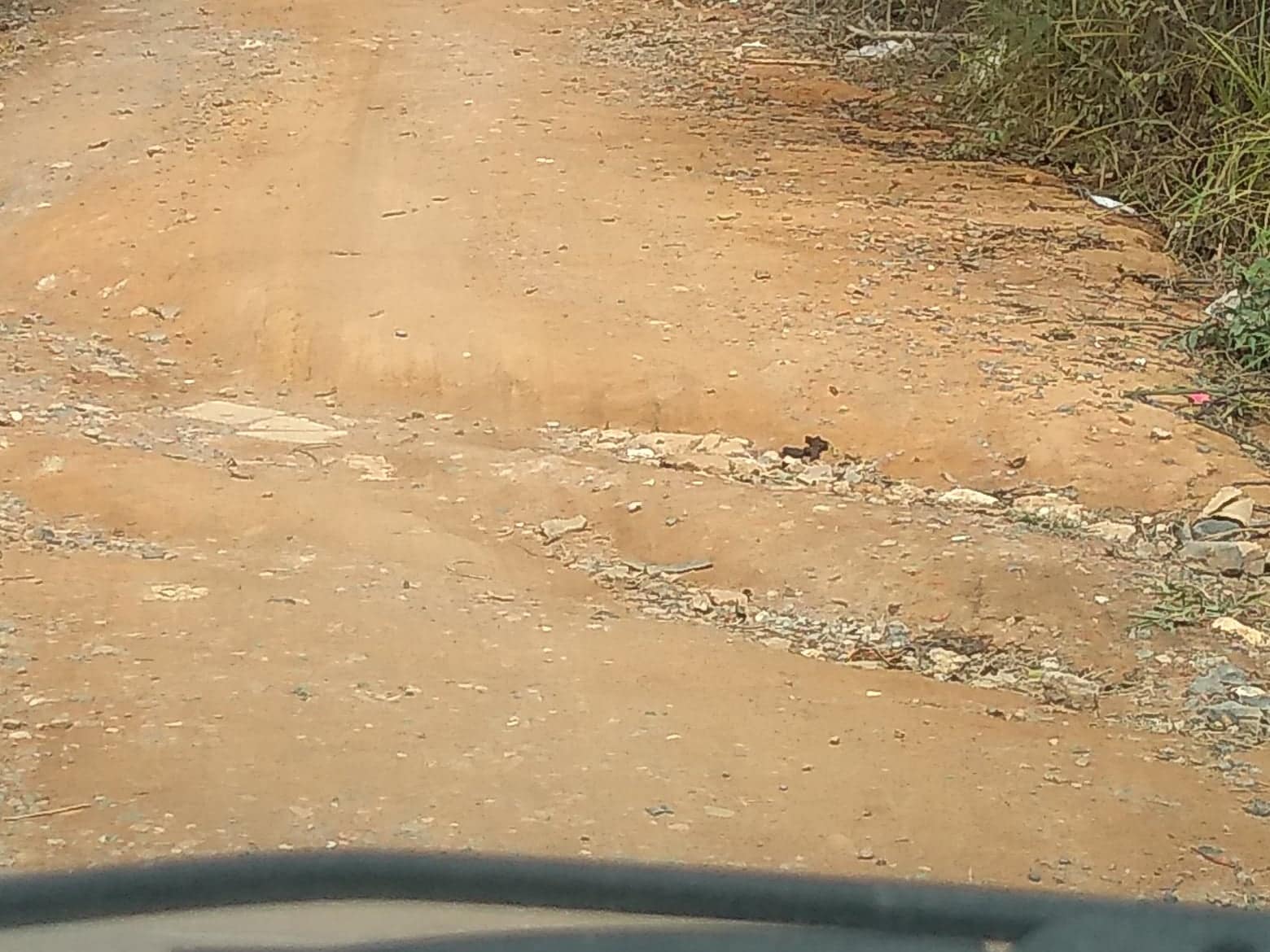 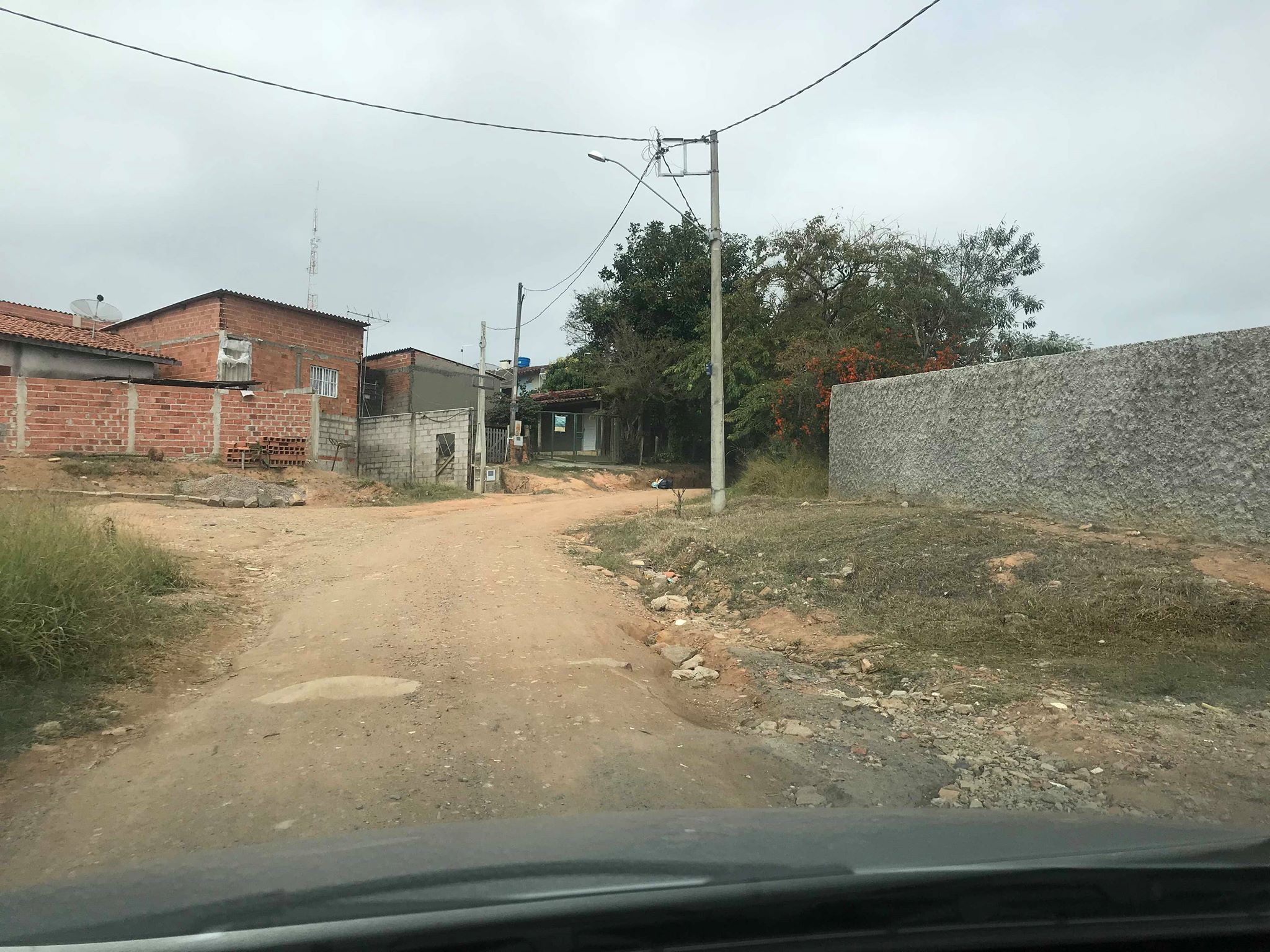 